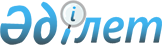 О повышении базовой ставки земельного налога на не используемые в соответствии с земельным законодательством Республики Казахстан земли сельскохозяйственного назначения
					
			Утративший силу
			
			
		
					Решение 4 сессии Актогайского районного маслихата Карагандинской области от 29 июня 2016 года № 42. Зарегистрировано Департаментом юстиции Карагандинской области 12 июля 2016 года № 3887. Утратило силу решением Актогайского районного маслихата Карагандинской области от 28 мая 2018 года № 218
      Сноска. Утратило силу решением Актогайского районного маслихата Карагандинской области от 28.05.2018 № 218 (вступает в силу со дня его первого официального опубликования).
      В соответствии Закона Республики Казахстан от 23 января 2001 года "О местном государственном управлении и самоуправлении в Республике Казахстан", Кодексом Республики Казахстан от 10 декабря 2008 года "О налогах и других обязательных платежах в бюджет (Налоговый кодекс)", Актогайский районный маслихат РЕШИЛ:
      1. Повысить базовую ставку земельного налога в десять раз на не используемые в соответствии с земельным законодательством Республики Казахстан земли сельскохозяйственного назначения.
       2. Признать утратившим силу решение 36 сессии Актогайского районного маслихата от 11 ноября 2015 года № 337 "О повышении базовой ставки земельного налога на не используемые в соответствии с земельным законодательством Республики Казахстан земли сельскохозяйсвенного назначения" (зарегистрировано в Реестре государственной регистрации нормативных правовых актов №3523, опубликовано в районной газете "Тоқырауын тынысы" от 11 декабря 2015 года № 52 (7526)).
      3. Настоящее решение вводится в действие по истечении десяти календарных дней после дня его первого официального опубликования. 
					© 2012. РГП на ПХВ «Институт законодательства и правовой информации Республики Казахстан» Министерства юстиции Республики Казахстан
				
      Председатель сессии

К. Мусаханов

      Секретарь районного
маслихата

Р. Абеуов
